                                   Өткізілген дәріс туралы анықтама Өткізу күні: 28 қараша 2018 жылСыныптар: 7-8 сыныптар: (ұлдар)      2018 жылдың 28 қарашасында мектеп инспекторы Ж. Б. Секебаев және әлеуметтік педагог З. Р. Бейсекеева 7-8 сынып оқушылары арасында профилактикалық дәріс өткізді. Дәріс барысында оқушыларға бұл өнім ауыз қуысының обырын, асқазан жарасын, тістің шіруін, никотин тәуелділігін, ақыл-ой дамуының кідіруін және т. б. тудыруы мүмкін екендігі түсіндірілді. Насыбай жасау кезінде темекі және сөндірілген әк немесе тауық пометі, дәмдеуіштер, кейде желім қолданылады.Дәріс соңында вилеороликтер көрсетіліп, брошюралар таратылды.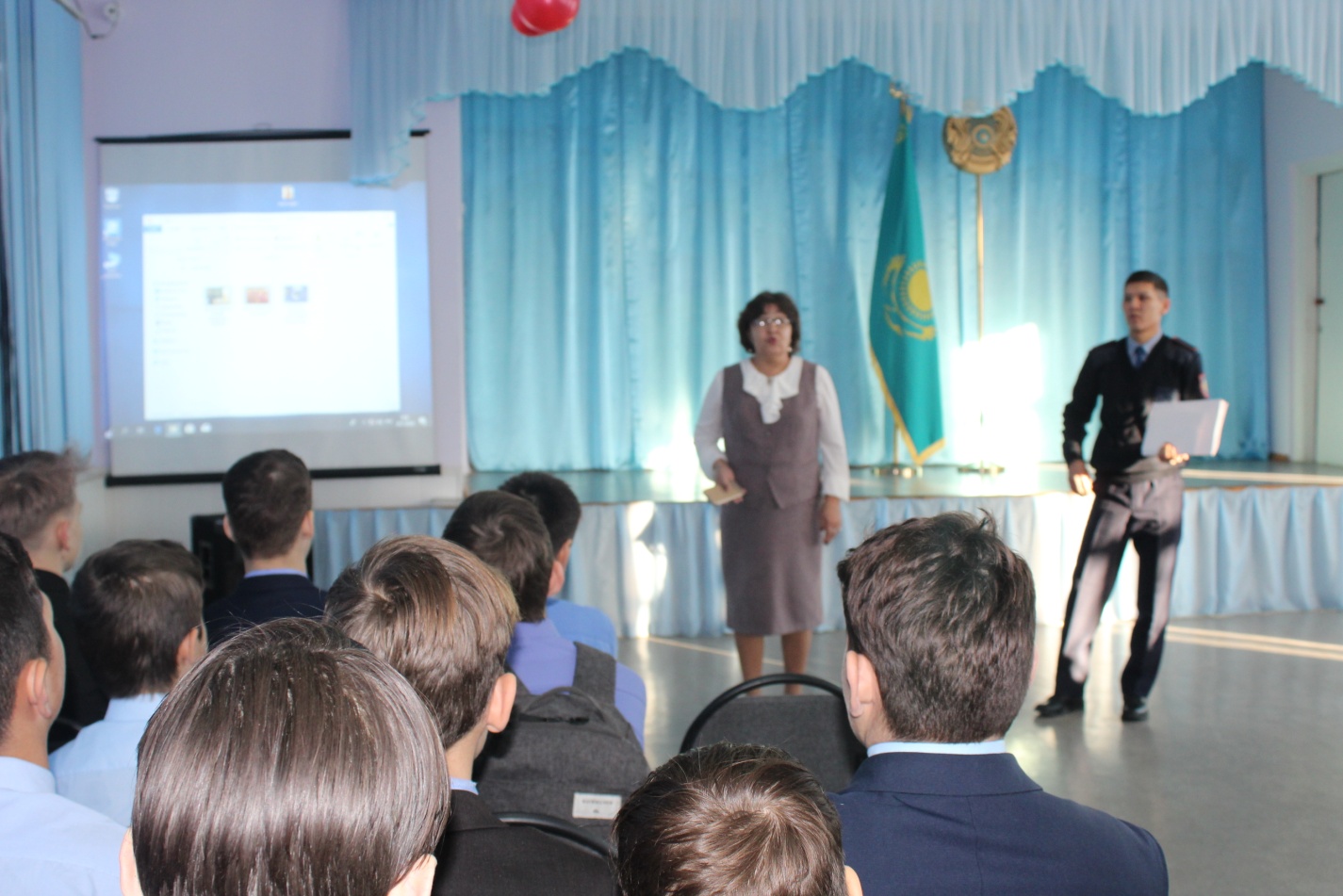 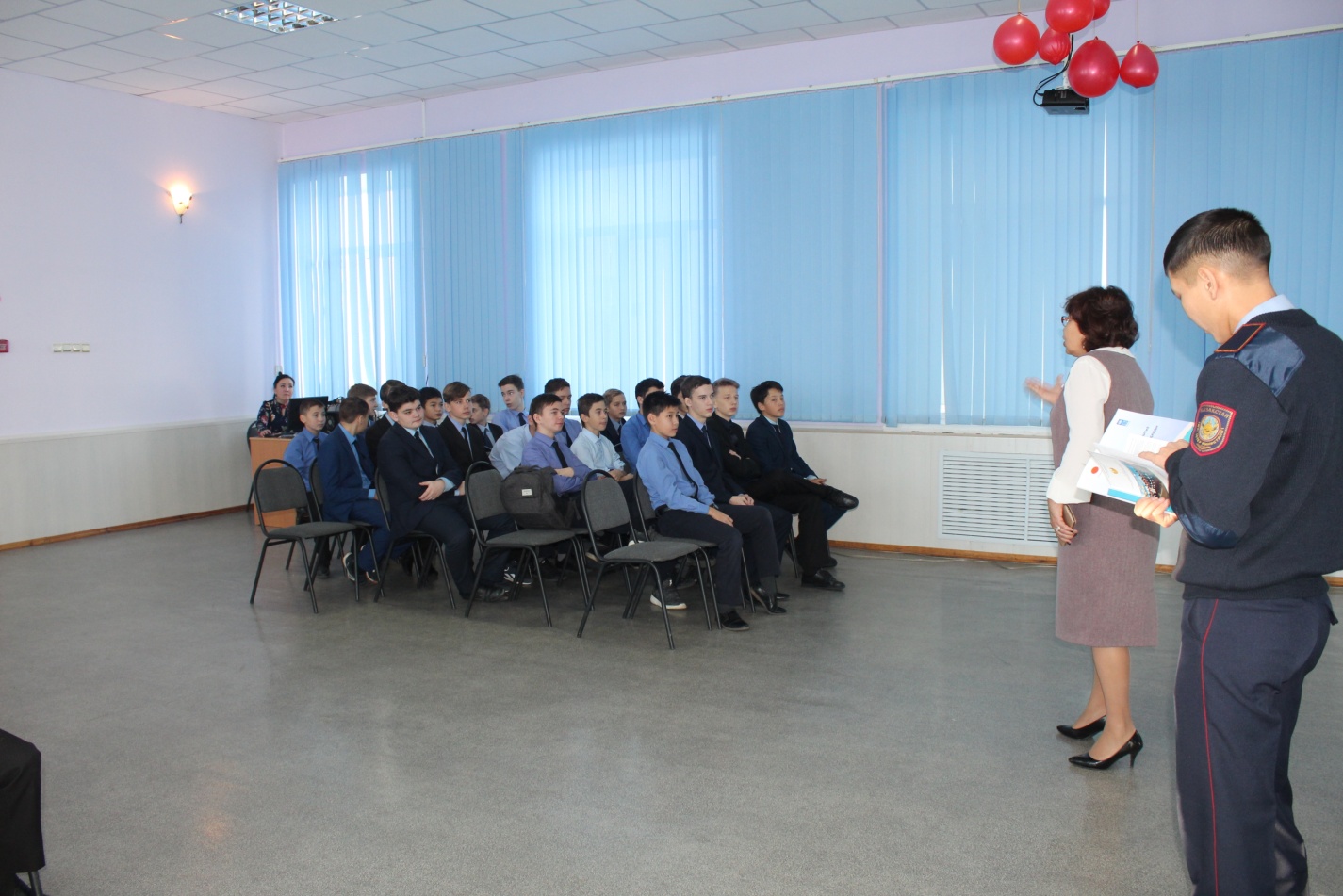 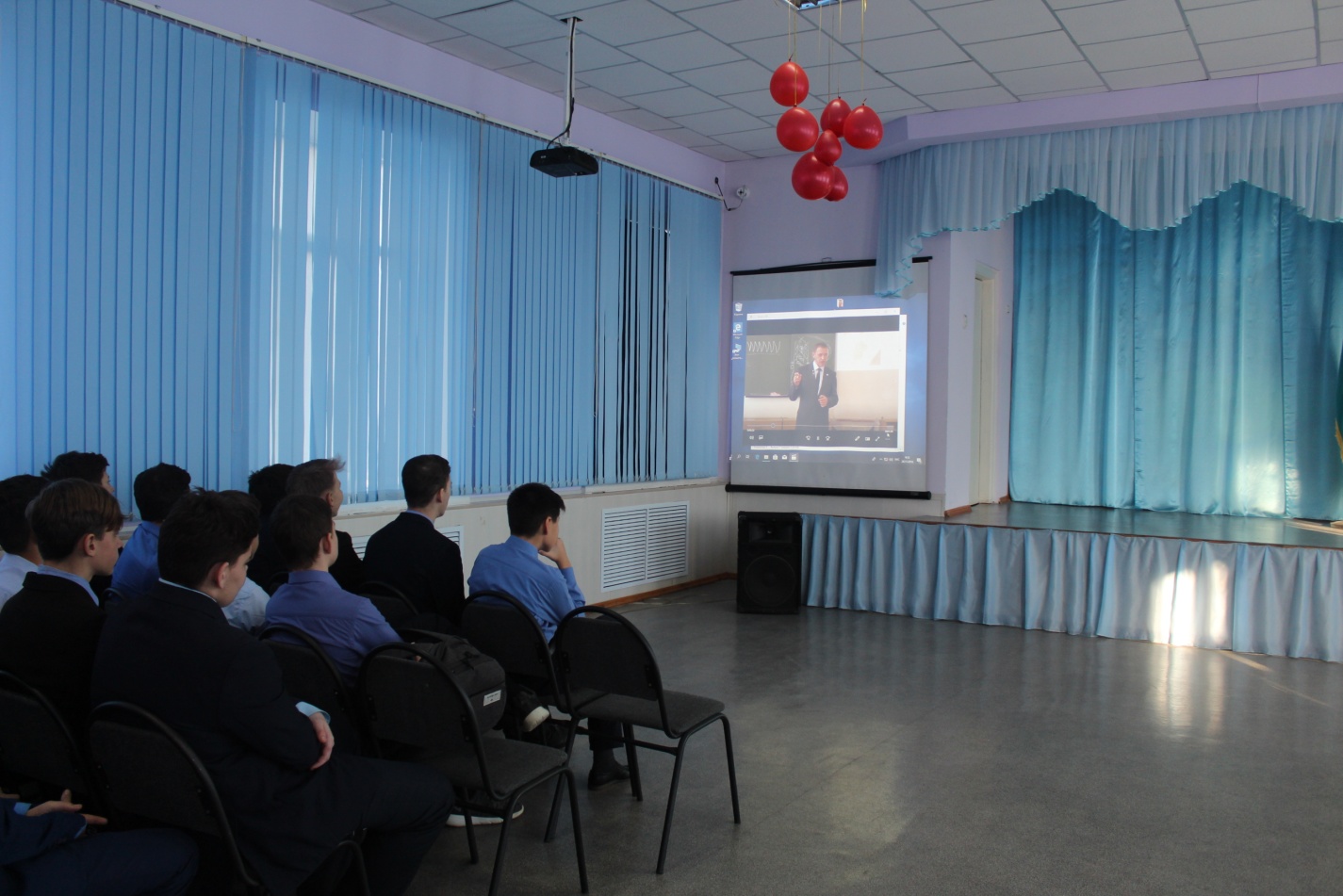 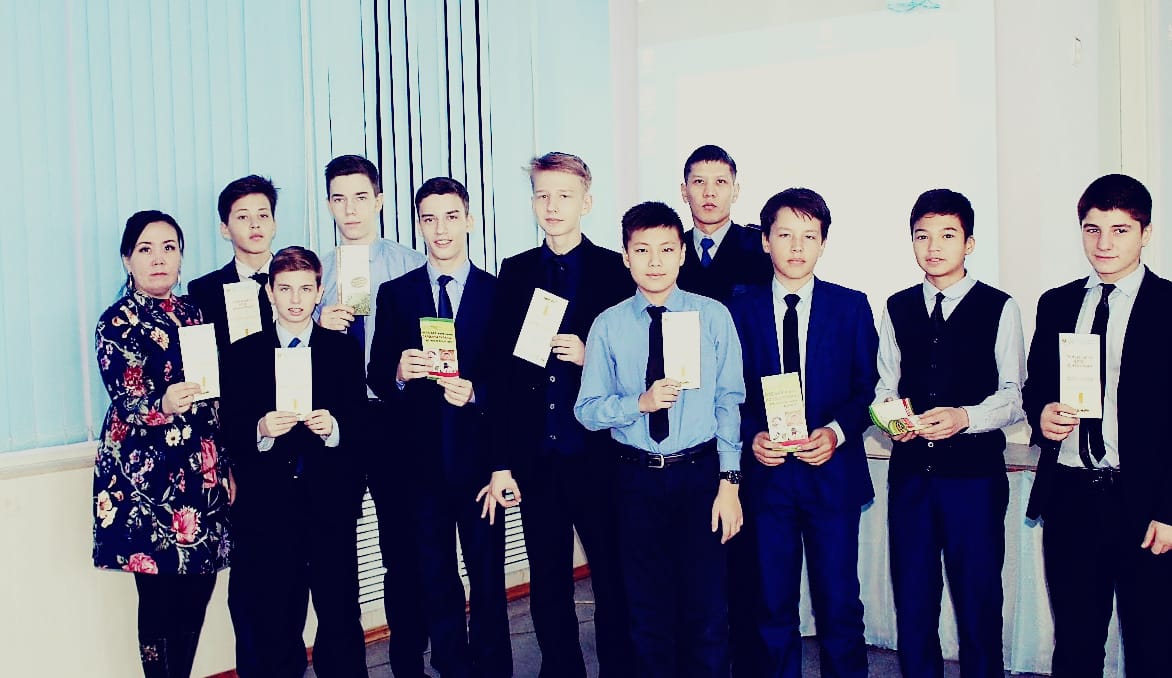 